                                                                                                                     Проект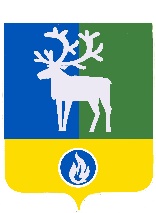 БЕЛОЯРСКИЙ РАЙОН                 ХАНТЫ-МАНСИЙСКИЙ АВТОНОМНЫЙ ОКРУГ - ЮГРААДМИНИСТРАЦИЯ БЕЛОЯРСКОГО РАЙОНА         ПОСТАНОВЛЕНИЕот «____» ________2022 года                                                                              № __________О Порядке предоставления за счет средств бюджета Белоярского района субсидий юридическим лицам (за исключением государственных (муниципальных) учреждений) в целях возмещения затрат в связи с оказанием услуги по подготовке граждан, выразивших желание стать опекунами или попечителями либо принять детей, оставшихся без попечения родителей, в семью на воспитание в иных установленных семейным законодательством формах, в 2022 годуВ соответствии со статьей 78 Бюджетного кодекса Российской Федерации от                    31 июля 1998 года № 145-ФЗ, Федеральным законом  от 6 октября 2003 года № 131-ФЗ «Об общих принципах организации местного самоуправления в Российской Федерации», Постановлением Правительства Российской Федерации  от 18 сентября 2020 года                         № 1492 «Об общих требованиях к нормативным правовым актам, муниципальным правовым актам, регулирующим предоставление субсидий, в том числе грантов в форме субсидий, юридическим лицам, индивидуальным предпринимателям, а также физическим лицам - производителям товаров, работ, услуг, и о признании утратившими силу некоторых актов Правительства Российской Федерации и отдельных положений некоторых актов Правительства Российской Федерации», постановлением Правительства                                  Ханты-Мансийского автономного округа - Югры от 18 января 2019 года                                              № 7-п «О порядке предоставления сертификата на оплату услуг по подготовке лиц, желающих принять на воспитание в свою семью ребенка, оставшегося без попечения родителей, на территории Российской Федерации», решением Думы Белоярского района от 9 декабря 2021 года № 68 «О бюджете Белоярского района на 2022 год и плановый период 2023 и 2024 годов» п о с т а н о в л я ю:1. Предоставлять субсидии юридическим лицам (за исключением государственных (муниципальных) учреждений) в целях  возмещения затрат в связи с оказанием услуги по подготовке граждан, выразивших желание стать опекунами или попечителями либо принять детей, оставшихся без попечения родителей, в семью на воспитание в иных установленных семейным законодательством формах, за счет субвенции бюджету Белоярского района на осуществление отдельного государственного полномочия по осуществлению деятельности по опеке и попечительству в 2022 году.  	2. Утвердить прилагаемый Порядок предоставления за счет средств бюджета Белоярского района субсидий юридическим лицам (за исключением государственных (муниципальных) учреждений) в целях возмещения затрат в связи с оказанием услуги по подготовке граждан, выразивших желание стать опекунами или попечителями либо принять детей, оставшихся без попечения родителей, в семью на воспитание в иных установленных семейным законодательством формах, в 2022 году.3. Комитету по финансам и налоговой политике администрации Белоярского района (Плохих И.А.) обеспечить финансирование за счет средств бюджета Белоярского района субсидий юридическим лицам (за исключением государственных (муниципальных) учреждений) в целях  возмещения затрат в связи с оказанием услуги по подготовке граждан, выразивших желание стать опекунами или попечителями либо принять детей, оставшихся без попечения родителей, в семью на воспитание в иных установленных семейным законодательством формах, в 2022 году.4. Отделу по учету и контролю за расходованием финансовых средств администрации Белоярского района (Илюшина Е.Г.) осуществить финансирование за счет средств бюджета Белоярского района субсидий юридическим лицам (за исключением государственных (муниципальных) учреждений) в целях  возмещения затрат в связи с оказанием услуги по подготовке граждан, выразивших желание стать опекунами или попечителями либо принять детей, оставшихся без попечения родителей, в семью на воспитание в иных установленных семейным законодательством формах, в 2022 году.5. Опубликовать настоящее постановление в газете «Белоярские вести. Официальный выпуск».6. Настоящее постановление вступает в силу после его официального опубликования и действует по 31 декабря 2022 года.7. Контроль за выполнением постановления возложить на заместителя главы Белоярского района по социальным вопросам Сокол Н.В.Глава Белоярского района                                                                                    С.П.Маненков                                                         УТВЕРЖДЕНпостановлением администрации Белоярского района                                                                                       от «____» _______ 2022 года № ______П О Р Я Д О Кпредоставления за счет средств бюджета Белоярского района субсидий юридическим лицам (за исключением государственных (муниципальных) учреждений) в целях  возмещения затрат в связи с оказанием услуги по подготовке граждан, выразивших желание стать опекунами или попечителями либо принять детей, оставшихся без попечения родителей, в семью на воспитание в иных установленных семейным законодательством формах, в 2022 году1. Общие положения1.1. Настоящий Порядок предоставления за счет средств бюджета Белоярского района субсидий юридическим лицам (за исключением государственных (муниципальных) учреждений) в целях  возмещения затрат в связи с оказанием услуги по подготовке граждан, выразивших желание стать опекунами или попечителями либо принять детей, оставшихся без попечения родителей, в семью на воспитание в иных установленных семейным законодательством формах, в 2022 году (далее - Порядок) определяет категории юридических лиц (за исключением государственных (муниципальных) учреждений), имеющих право на получение субсидий в целях  возмещения затрат в связи с оказанием услуги по подготовке граждан, выразивших желание стать опекунами или попечителями либо принять детей, оставшихся без попечения родителей, в семью на воспитание в иных установленных семейным законодательством формах (далее – субсидия), устанавливает цели, условия и порядок предоставления субсидий, порядок возврата субсидий в случае нарушения целей, условий и порядка, установленных при предоставлении субсидии; требования об осуществлении контроля (мониторинга) за соблюдением условий, целей и порядка предоставления субсидий и ответственности за их нарушение. 1.2. Предоставление субсидий имеет заявительный характер и осуществляется администрацией Белоярского района, являющейся главным распорядителем бюджетных средств Белоярского района, в пределах бюджетных ассигнований, предусмотренных решением Думы Белоярского района от 9 декабря 2021 года № 68 «О бюджете Белоярского района на 2022 год и плановый период 2023 и 2024 годов».1.3. В соответствии с настоящим Порядком субсидии предоставляются за счет средств субвенции из бюджета Ханты-Мансийского автономного округа – Югры бюджету Белоярского района на осуществление отдельного государственного полномочия по осуществлению деятельности по опеке и попечительству.1.4. Субсидии предоставляются администрацией Белоярского района - главным распорядителем средств бюджета Белоярского района.Категории юридических лиц (за исключением государственных (муниципальных) учреждений), имеющих право на получение субсидий:образовательные организации, медицинские организации, организации, оказывающие социальные услуги, иные организации (социально-реабилитационные центры для несовершеннолетних, центры помощи детям, оставшимся без попечения родителей, некоммерческие организации, специализирующиеся на оказании психолого-педагогической, социальной, правовой и иной помощи детям, оставшимся без попечения родителей, и семьям, принявшим на воспитание детей, оставшихся без попечения родителей), в том числе организации для детей-сирот и детей, оставшихся без попечения родителей, которым органами опеки и попечительства переданы полномочия по подготовке кандидатов в усыновители или опекуны в порядке, установленном Правилами осуществления отдельных полномочий органов опеки и попечительства в отношении несовершеннолетних граждан образовательными организациями, медицинскими организациями, организациями, оказывающими социальные услуги, или иными организациями, в том числе организациями для детей-сирот и детей, оставшихся без попечения родителей, утвержденными Постановлением Правительства Российской Федерации от 18 мая 2009 года № 423 «Об отдельных вопросах осуществления опеки и попечительства в отношении несовершеннолетних граждан» (далее – Организации).Получателем субсидии является организация, признанная соответствующей требованиям действующего законодательства по передаче отдельного государственного полномочия органа опеки и попечительства по подготовке граждан, выразивших желание стать опекунами или попечителями несовершеннолетних граждан либо принять детей, оставшихся без попечения родителей, в семью на воспитание в иных установленных семейным законодательством Российской Федерации формах, согласно перечню организаций, оказывающих услуги по подготовке граждан, выразивших желание стать опекунами или попечителями несовершеннолетних граждан либо принять детей, оставшихся без попечения родителей, в семью на воспитание в иных установленных семейным законодательством Российской Федерации формах, в Ханты-Мансийском автономном округе – Югре, размещенному на официальном сайте Департамента социального развития Ханты-Мансийского автономного округа – Югры.	1.5. Целью предоставления субсидии является возмещение затрат Организации в связи с оказанием услуги по подготовке граждан, выразивших желание стать опекунами или попечителями либо принять детей, оставшихся без попечения родителей, в семью на воспитание в иных установленных семейным законодательством формах, в рамках реализации мероприятия 3.1.1 муниципальной программы Белоярского района «Развитие социальной политики», утвержденной постановлением администрации Белоярского района от 30 октября 2019 года № 889 «Об утверждении муниципальной программы Белоярского района «Развитие социальной политики». 1.6. Результатом предоставления субсидии является достижение целевого показателя, установленного в позиции 6 таблицы 3 «Целевые показатели муниципальной программы», утвержденной постановлением администрации Белоярского района от 30 октября 2019 года № 889 «Об утверждении муниципальной программы Белоярского района «Развитие социальной политики».Показатели достижения результата предоставления субсидии и их значения указываются в договоре о предоставлении субсидии.1.7. При формировании проекта решения о бюджете (проекта решения о внесении изменений в решение о бюджете) сведения о субсидиях размещаются на едином портале бюджетной системы Российской Федерации в информационно-телекоммуникационной сети «Интернет» (в разделе единого портала).2. Условия и порядок предоставления субсидий. Требования к отчетности2.1. Условием предоставления субсидии является фактическое оказание услуги и  наличие договора о предоставлении услуг по подготовке лиц, желающих принять на воспитание в свою семью ребенка, оставшегося без попечения родителей, заключенного между гражданином и Организацией (далее – договор по подготовке лиц).2.2. Требования, которым должна соответствовать Организация на первое число месяца, в котором обратилась Организация на предоставление субсидии:а) у Организации должна отсутствовать неисполненная обязанность по уплате налогов, сборов, страховых взносов, пеней, штрафов, процентов, подлежащих уплате в соответствии с законодательством Российской Федерации о налогах и сборах;б) Организация не должна являться иностранными юридическими лицами, а также российскими юридическими лицами, в уставном (складочном) капитале которых доля участия иностранных юридических лиц, местом регистрации которых является государство или территория, включенные в утвержденный Министерством финансов Российской Федерации перечень государств и территорий, предоставляющих льготный налоговый режим налогообложения и (или) не предусматривающих раскрытия и предоставления информации при проведении финансовых операций (офшорные зоны), в совокупности превышает 50 процентов;в) Организация не должна получать средства из бюджета Белоярского района на основании иных муниципальных правовых актов на цели, указанные в пункте 1.5 настоящего Порядка.2.3. Перечень документов, представляемый Организацией для получения субсидии и подтверждения соответствия требованиям пункта 2.2 настоящего Порядка:  а) заявление о предоставлении субсидий по форме согласно приложению 1 к настоящему Порядку;б) информационная карта Организации по форме согласно приложению 2 к настоящему Порядку;в) копия договора по подготовке лиц;г) декларация соответствия Организации требованиям, установленным в соответствии с пунктом 2.2 настоящего Порядка, по форме согласно приложению 3 к настоящему Порядку;д) справку об оказании услуги  по подготовке граждан, выразивших желание стать опекунами или попечителями либо принять детей, оставшихся без попечения родителей, в семью на воспитание в иных, установленных семейным законодательством формах, по  форме согласно приложению 4 к настоящему Порядку;е) справку из Федеральной налоговой службы России (ее территориального органа) об исполнении налогоплательщиком (плательщиком сбора, налоговым агентом) обязанности по уплате налогов, сборов, пеней, штрафов, процентов по состоянию на первое число месяца, в котором подано заявление о предоставлении субсидии;ж) согласие на осуществление в отношении Организации проверки главным распорядителем как получателем бюджетных средств и органом муниципального финансового контроля за соблюдением целей, условий и порядка предоставления субсидии;з) копия свидетельства о прохождении подготовки лиц, по форме, утвержденной уполномоченным федеральным органом исполнительной власти, и копия акта сдачи-приемки оказанных услуг между Организацией и гражданином. 2.4. Документы (копии документов), предусмотренные в пункте                                 2.3 настоящего Порядка, представляются в отдел опеки и попечительства администрации Белоярского района (далее – Отдел) по адресу: 628162, Ханты-Мансийский автономный округ - Югра, г. Белоярский, ул. Школьная, д. 1, одним из следующих способов:1) сформированными в один прошитый и пронумерованный том непосредственно или почтовым отправлением. Наименования, номера и даты всех представляемых Организацией документов, количество листов в них вносятся в опись, составляемую в                  2 экземплярах. Первый экземпляр описи с отметкой о дате и должностном лице, принявшем документы, остается у Организации или направляется  Организации почтовым отправлением, второй (копия) прилагается к представленным документам;2) в электронной форме, в форме отсканированных копий в формате PDF, посредством электронной почты на один из электронных адресов Отдела, указанных на официальном сайте органов местного самоуправления Белоярского района, с последующим предоставлением документов, сформированных в один прошитый и пронумерованный том. Организация представляет документы в Отдел на бумажном носителе, не позднее 5 рабочих дней после подачи документов в электронной форме.Копии документов заверяет руководитель Организации, с указанием должности, фамилии и инициалов, даты заверения, оттиском печати Организации (при наличии) на каждом листе документа (документов).Регистрацию документов осуществляет Отдел в хронологической последовательности в журнале входящих документов Отдела.2.5. Порядок и сроки проведения проверки Организации на соответствие требованиям, предусмотренным пунктом 2.2 и документам, указанным в пункте                                 2.3 настоящего Порядка.Отдел самостоятельно в течение трех рабочих дней с даты регистрации заявления о предоставлении субсидии запрашивает в порядке межведомственного информационного взаимодействия:сведения об отсутствии неисполненной обязанности по уплате налогов, сборов, страховых взносов, пеней, штрафов, процентов, подлежащих уплате в соответствии с законодательством Российской Федерации о налогах и сборах;выписку из Единого государственного реестра юридических лиц (в Федеральной налоговой службе Российской Федерации);сведения, подтверждающие включение в перечень организаций, оказывающих услуги по подготовке граждан, выразивших желание стать опекунами или попечителями несовершеннолетних граждан либо принять детей, оставшихся без попечения родителей, в семью на воспитание в иных установленных семейным законодательством Российской Федерации формах, в Ханты-Мансийском автономном округе – Югре.Указанные документы могут быть представлены Организациями самостоятельно.Требовать от Организации представления документов (копий документов), не предусмотренных пунктом 2.3 настоящего Порядка, не допускается.2.6.  Основания для отказа Организации в предоставлении субсидии: несоответствие представленных Организацией документов требованиям, определенным в пункте 2.3 настоящего Порядка или непредставление (представление не в полном объеме) указанных документов;установление факта недостоверности представленной получателем субсидии информации;несоответствие Организации требованиям, установленным пунктом 2.2 настоящего Порядка. 2.7. Размер субсидии.Размер субсидии на 1 гражданина составляет 31130 рублей 66 копеек, в соответствии с постановлением Правительства Ханты-Мансийского автономного округа - Югры от 18 января 2019 года № 7-п «О порядке предоставления сертификата на оплату услуг по подготовке лиц, желающих принять на воспитание в свою семью ребенка, оставшегося без попечения родителей, на территории Российской Федерации» и не может превышать объема средств, предусмотренного в бюджете Белоярского района на текущий финансовый год. 2.8. Порядок предоставления субсидий.2.8.1. Предоставление субсидий осуществляется на основании договора о предоставлении из бюджета Белоярского района субсидии (далее - Договор).Договор, дополнительное соглашение к Договору, в том числе дополнительное соглашение о расторжении Договора (при необходимости), заключается в соответствии с типовой формой, утвержденной Комитетом по финансам и налоговой политике администрации Белоярского района.2.8.2. Договор должен содержать следующие положения:размер предоставляемой субсидии;значения показателей результативности, при этом результаты предоставления субсидии, которые должны быть конкретными, измеримыми и соответствовать результатам муниципальной программы, установленными в позиции 6 таблицы 3 «Целевые показатели муниципальной программы», утвержденной постановлением администрации Белоярского района от 30 октября 2019 года № 889 «Об утверждении муниципальной программы Белоярского района «Развитие социальной политики»; реквизиты счета, на который перечисляется субсидия;согласие на осуществление в отношении Организации проверки главным распорядителем как получателем бюджетных средств и органом муниципального финансового контроля за соблюдением целей, условий и порядка предоставления субсидии;порядок контроля соблюдения Организацией условий Договора;порядок, сроки и состав отчетности Организации о достижении значений показателей результативности;порядок возврата субсидии, в случае нарушения порядка, целей и условий предоставления субсидий, а также в случае недостижения результата; предоставления в документах недостоверных сведений;ответственность Организации в случае невыполнения установленных значений показателей результативности;условия о согласовании новых условий договора или о расторжении договора при недостижении согласия по новым условиям, в случае уменьшения главному распорядителю как получателю бюджетных средств ранее доведенных лимитов бюджетных обязательств, приводящего к невозможности предоставления субсидии в размере, определенном в договоре.2.8.3. Отдел осуществляет проверку предоставленных Организацией документов, обоснованность и законность предоставления субсидии, в течение 10 рабочих дней, с даты регистрации заявления в Отделе. По результатам проведенной проверки представленных документов выносится решение о предоставлении субсидии или об отказе в предоставлении субсидии. Решением о предоставлении субсидии или об отказе в предоставлении субсидии является распоряжение администрации Белоярского района (далее – Распоряжение).Отдел не позднее 10 рабочего дня, со дня принятия Распоряжения о предоставлении субсидии направляет Организации, подписанный со стороны администрации Белоярского района проект Договора для его подписания лично или посредством почтового отправления.Проверку проекта Договора, дополнительного соглашения к Договору, в том числе дополнительного соглашения о расторжении Договора, на предмет его соответствия типовой форме, утвержденной распоряжением Комитета по финансам и налоговой политике администрации Белоярского района, осуществляет управление экономики, реформ и программ администрации Белоярского района.В случае принятия Распоряжения об отказе в предоставлении субсидии, Отдел не позднее 3 рабочих дней со дня его принятия, направляет Организации уведомление об отказе в предоставлении субсидии  с указанием причин отказа.2.9. Организация не позднее 5 рабочих дней с момента получения проекта Договора представляет в администрацию Белоярского района подписанный Договор.  Отдел в течение 3 рабочих дней со дня поступления подписанного Организацией Договора осуществляет подготовку Распоряжения о перечислении субсидии Организации.2.10. Счета, на которые перечисляется субсидия. Сроки (периодичность) перечисления субсидии.Перечисление субсидии производится на расчетные или корреспондентские счета, открытые Организацией в учреждениях Центрального банка Российской Федерации или кредитных организациях, в срок не позднее 10 рабочего дня, следующего за днем принятия решения о предоставлении субсидии главным распорядителем бюджетных средств - издания Распоряжения о перечислении субсидии Организации.2.11. Организация обязуется обеспечивать достижение показателей результативности, установленных Договором о предоставлении субсидии, несет ответственность за своевременность предоставления отчетности и достоверность информации в предоставленной отчетности.2.12. Порядок и сроки предоставления отчетности:в течение 15 календарных дней с момента подписания Договора, Организация предоставляет отчет в администрацию Белоярского района, в соответствии с подписанным Договором. Обязательным приложением к отчету являются копия свидетельства о прохождении подготовки лиц, по форме, утвержденной уполномоченным федеральным органом исполнительной власти, и акта сдачи-приемки оказанных услуг между Организацией и гражданином. 2.13. Результаты, указанные в отчете о достижении результатов и показателей Организации должны быть конкретными, измеримыми, соответствовать результатам достижения значения целевых показателей, предусмотренных Договором и обеспечивать достижение значений целевых показателей, установленных мероприятием                                   3.1.1 муниципальной программы Белоярского района «Развитие социальной политики», утвержденной постановлением администрации Белоярского района от 30 октября 2019 года № 889 «Об утверждении муниципальной программы Белоярского района «Развитие социальной политики».2.14. Предоставленная субсидия направляется на возмещение затрат, в связи с оказанием услуги по подготовке граждан, выразивших желание стать опекунами или попечителями либо принять детей, оставшихся без попечения родителей, в семью на воспитание в иных установленных семейным законодательством формах.2.15. Дополнительные формы отчетности о достижении результатов и показателей, а также их сроки устанавливаются администрацией Белоярского района соглашением к Договору с Организацией.2.16. Непредоставление или несвоевременное предоставление отчета о достижении результатов и показателей, либо предоставление недостоверных данных Организацией является нарушением условий, целей и порядка предоставления субсидий.3. Осуществление контроля (мониторинга) за соблюдением условий, целей и порядка предоставления субсидий и ответственность за их нарушение3.1. Администрация Белоярского района и органы муниципального финансового контроля в пределах полномочий, предусмотренных законодательством Российской Федерации, Ханты-Мансийского автономного округа - Югры и муниципальными правовыми актами Белоярского района, проводят обязательную проверку соблюдения Организацией условий, целей и порядка предоставления субсидий.3.2. Организация несет ответственность за полноту, своевременность и достоверность сведений и документов, предоставляемых главному распорядителю бюджетных средств в соответствии с законодательством Российской Федерации.3.3. В случае нарушения Организацией порядка, целей и условий, установленных при предоставлении субсидии, а также в случае недостижения результата, указанного в               п. 1.6 настоящего Порядка и установленного Договором, выявленных по результатам проведенных проверок и ненадлежащего исполнения Договора, Организация обязана вернуть полученную сумму субсидии в бюджет Белоярского района, в течение 30 рабочих дней, с момента получения от администрации Белоярского района письменного требования о возврате субсидии.3.4. Отдел в течение 5 рабочих дней со дня установления фактов нарушения порядка, целей и условий предоставления субсидий, предоставления недостоверных сведений направляет Организации письменное требование о возврате субсидии (далее - требование). Дата отправки требования регистрируется в журнале исходящих документов Отдела.3.5. Организация, в течение тридцати рабочих дней с даты получения требования от администрации Белоярского района обязана выполнить требования, указанные в нем. Дата получения требования Организацией, фиксируется по дате на оттиске почтового штемпеля на бланке формы «ф.119 «Уведомление о вручении».3.6. В случае невыполнения требования о возврате суммы субсидии взыскание осуществляется в судебном порядке в соответствии с законодательством Российской Федерации.3.7. Ответственность за достоверность фактических показателей, сведений в представленных документах несет Организация.____________    ПРИЛОЖЕНИЕ 1  к  Порядку предоставления за счет средств бюджета Белоярского района субсидий юридическим лицам (за исключением государственных (муниципальных) учреждений) в целях  возмещения затрат в связи с оказанием услуги по подготовке граждан, выразивших желание стать опекунами или попечителями либо принять детей, оставшихся без попечения родителей, в семью на воспитание в иных установленных семейным законодательством формах, в 2022 году На официальном бланке                                                   Главе Белоярского района                                                   от _____________________                                         (наименование Организации,                                                ___________________________                                ИНН, адрес регистрации Организации)                                 ЗАЯВЛЕНИЕ                         о предоставлении субсидии    	В соответствии с Порядком предоставления субсидий за счет средств бюджета Белоярского района юридическим лицам (за исключением государственных (муниципальных) учреждений), индивидуальным предпринимателям, физическим лицам в целях возмещения затрат в связи с оказанием услуги по подготовке граждан, выразивших желание стать опекунами или попечителями либо принять детей, оставшихся без попечения родителей, в семью на воспитание в иных установленных семейным законодательством формах, в  2022  году, утвержденным  постановлением администрации Белоярского района от «__» _______ 2022 года №___ «О Порядке предоставления за счет средств бюджета Белоярского района субсидий юридическим лицам (за исключением государственных (муниципальных) учреждений) в целях возмещения затрат в связи с оказанием услуги по подготовке граждан, выразивших желание стать опекунами или попечителями либо принять детей, оставшихся без попечения родителей, в семью на воспитание в иных установленных семейным законодательством формах, в 2022 году», прошу предоставить субсидию в сумме____________________________________________ _______________________________________________________________________рублей.(сумма прописью) Субсидию прошу перечислить на счет N _________________________________, открытый в____________________________________________________________________ _____________________________________________________________________________(наименование филиала банка, корреспондентский счет, БИК банка)Руководитель                                                          ______________________/________________________/м.п.                                                                 (подпись)                (расшифровка подписи)«__» _______________ 2022 года      ПРИЛОЖЕНИЕ 2  к  Порядку предоставления за счет средств бюджета Белоярского района субсидий юридическим лицам (за исключением государственных (муниципальных) учреждений) в целях  возмещения затрат в связи с оказанием услуги по подготовке граждан, выразивших желание стать опекунами или попечителями либо принять детей, оставшихся без попечения родителей, в семью на воспитание в иных установленных семейным законодательством формах, в 2022 году На официальном бланкеИнформационная карта организацииРуководитель __________________________________________________                                       (подпись)                 (расшифровка подписи)М.П.                     «__» _______________ 2022 годаПРИЛОЖЕНИЕ 3  к  Порядку предоставления за счет средств бюджета Белоярского района субсидий юридическим лицам (за исключением государственных (муниципальных) учреждений) в целях  возмещения затрат в связи с оказанием услуги по подготовке граждан, выразивших желание стать опекунами или попечителями либо принять детей, оставшихся без попечения родителей, в семью на воспитание в иных установленных семейным законодательством формах, в 2022 году Настоящим ____________________________________________________________ (наименование организации, претендующей на получение субсидии, место нахождения, почтовый адрес), в лице руководителя_____________________________________ (ФИО, должность руководителя), действующего на основании ______________________________________________________________, декларирует о соответствии требованиям, установленным пунктом 2.2 Порядка предоставления за счет средств бюджета Белоярского района субсидий юридическим лицам (за исключением государственных (муниципальных) учреждений) в целях  возмещения затрат в связи с оказанием услуги по подготовке граждан, выразивших желание стать опекунами или попечителями либо принять детей, оставшихся без попечения родителей, в семью на воспитание в иных установленных семейным законодательством формах, в 2022 году утвержденного постановлением администрации Белоярского района от «___» __________ 20___ года №________ (далее – Порядок) на «____»____________ 20___года (первое число месяца, в котором планируется заключение договора), а именно: - у Организации отсутствует неисполненная обязанность по уплате налогов, сборов, страховых взносов, пеней, штрафов, процентов, подлежащих уплате в соответствии с законодательством Российской Федерации о налогах и сборах; - Организация не является иностранным юридическим лицом, а также российским юридическим лицом, в уставном (складочном) капитале которого доля участия иностранных юридических лиц, местом регистрации которых является государство или территория, включенные в утверждаемый Министерством финансов Российской Федерации перечень государств и территорий, предоставляющих льготный налоговый режим налогообложения и (или) не предусматривающих раскрытия и предоставления информации при проведении финансовых операций (офшорные зоны) в отношении таких юридических лиц, в совокупности превышает 50 процентов;- Организация не получала средства из бюджета Белоярского района на основании иных муниципальных правовых актов на цели, указанные в пункте 1.5  Порядка.Руководитель _______________________________________________________                                               (подпись)                 (расшифровка подписи)М.П.«__» _______________ 2022 годаПРИЛОЖЕНИЕ 4  к  Порядку предоставления за счет средств бюджета Белоярского района субсидий юридическим лицам (за исключением государственных (муниципальных) учреждений) в целях  возмещения затрат в связи с оказанием услуги по подготовке граждан, выразивших желание стать опекунами или попечителями либо принять детей, оставшихся без попечения родителей, в семью на воспитание в иных установленных семейным законодательством формах, в 2022 году На официальном бланкеСправкаРуководитель __________________________________________________                                       (подпись)                 (расшифровка подписи)Главный бухгалтер ______________________ /_____________________/                                                    (подпись)            (расшифровка подписи)М.П.«__» _______________ 2022 года____________Полное наименованиеСокращенное наименованиеАдрес регистрацииАдрес фактического местонахожденияОГРНДата присвоения ОГРНИНН/КППОКФСОКОПФОКВЭДОКПОЭлектронный адресЭлектронная страницаБанковские реквизитыОсновной вид деятельностиТелефон, факсРуководительГлавный бухгалтерНаименование затратКоличество граждан, прошедших подготовкуНаименование затратПодготовка граждан, выразивших желание стать опекунами или попечителями либо принять детей, оставшихся без попечения родителей, в семью на воспитание в иных установленных семейным законодательством формах